ROZDĚLENÍ ŽIVOČICHŮživočichy dělíme na obratlovce (savci, ptáci, plazi, ryby, obojživelníci)bezobratlé (hmyz, pavouci, korýši, měkkýši a další)zde jsou fotografie různých živočichů: http://www.naturfoto.cz/obratlovci – mají kostru, jejíž základem je páteř složená z obratlů:1) savcirodí živá mláďata, která po narození sají mateřské mlékomají tělo pokryto srstívyskytují se na souši (pes, slon, myš, …) i ve vodě (delfín, velryba, …)	mají stálou tělní teplotu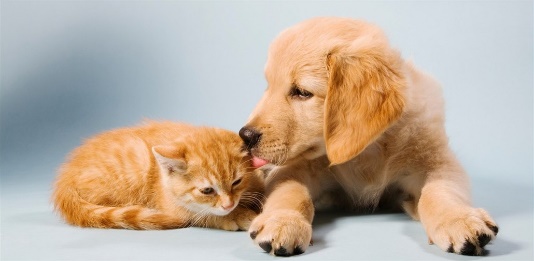 mezi savce patří i člověkhttps://www.ceskatelevize.cz/porady/1130426730-zivot-savcu/dily/2) ptácisnášejí vejce s vápenitou skořápkou, ze kterých se líhnou mláďatamají tělo pokryté peřímhorní končetiny mají přeměněné na křídla (někteří mají zakrnělá křídla a nemohou létat – např. pštros)	mají duté kosti, aby bylo jejich tělo lehčíčelisti proměněné v zobák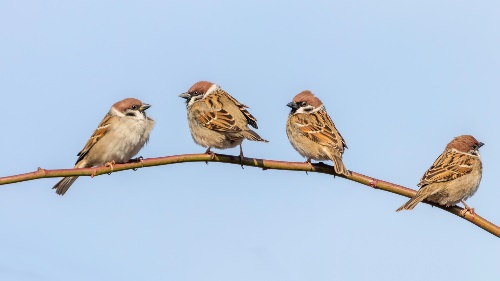 vyskytují se na souši, ale někteří umí i plavat (např. tučňák)https://www.youtube.com/watch?v=TRS2FL9jXYk3) plazisnášejí vejce s kožovitou skořápkoutělo mají pokryté rohovitou kůží, někteří krunýřem nebo štítemněkteří z nich nemají končetiny a pohybují se plazením (hadi)	jsou studenokrevní (přebírají teplotu od okolního prostředí)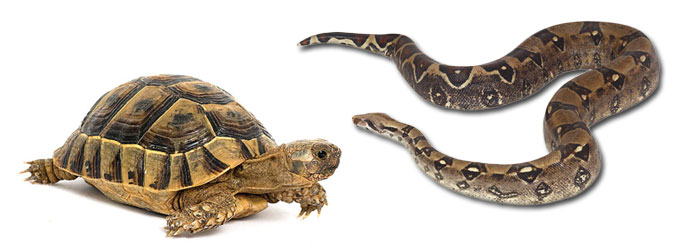 mezi plazy patří i želvy, ještěři, …https://www.youtube.com/watch?v=vO2TzCo45yQ4) rybysamička klade vajíčka (jikry), z nichž se líhnou mláďata	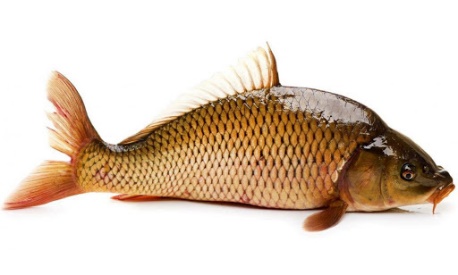 mají tělo pokryté šupinamina boku mají postranní čáru – díky ní vnímají proudění vody, bolestdýchají žábrami kyslík rozpuštěný ve voděkončetiny mají proměněné v ploutvehttps://www.youtube.com/watch?v=I1lPVT1kjBAhttps://www.youtube.com/watch?v=wtYi6eZV1PI5) obojživelnícisamička klade rosolovitá vajíčka do vody, z nich se vylíhnou pulcik životu potřebují vodu i pevninu				mají stále vlhkou kůžijsou studenokrevní (přebírají teplotu od okolního prostředí)mláďata se vyvíjejí ve vodě a dýchají žábrami X dospělci žijí na souši u vody, dýchají plícemi a pokožkoupatří sem žáby, mloci, čolci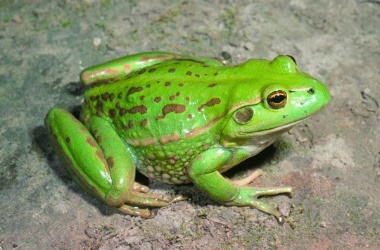 https://www.youtube.com/watch?v=xbfxuM0G4rYbezobratlí – nemají kostru:hmyzje to nejpočetnější skupina bezobratlýchjejich tělo je složeno z hlavy, hrudi a zadečku		má tykadla, 3 páry nohou a 2 páry křídelsamička naklade vajíčka, z nichž se vylíhnou larvy, zakuklí se a z nich se líhnou mláďatahttps://www.youtube.com/watch?v=lbgfUWlfhrs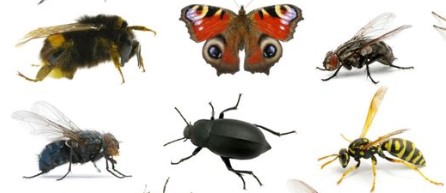 https://www.youtube.com/watch?v=h_ccHvaOXtIÚKOLY:Obratlovci. Spoj, co k sobě patří:Zkus vymyslet pár zástupců do každé skupiny:savciptáciplazirybyobojživelnícimají tělo pokryté peřímsavciptáciplazirybyobojživelnícikladou vejce s vápenitou skořápkousavciptáciplazirybyobojživelnícijejich vajíčkům se říká jikrysavciptáciplazirybyobojživelnícimají tělo pokryté šupinamisavciptáciplazirybyobojživelnícimají zobáksavciptáciplazirybyobojživelníciněkteří nemají končetinysavciptáciplazirybyobojživelnícimají duté kostisavciptáciplazirybyobojživelnícimláďata sají mateřské mlékosavciptáciplazirybyobojživelnícimají ploutvesavciptáciplazirybyobojživelnícipatří k nim člověksavciptáciplazirybyobojživelnícimláďatům se říká pulcisavciptáciplazirybyobojživelnícipotřebují vodu i pevninusavciptáciplazirybyobojživelnícimají tělo pokryté srstísavciptáciplazirybyobojživelnícimláďata dýchají žábrami, dospělci plícemisavciptáciplazirybyobojživelnícikladou vejce s kožovitou skořápkousavciptáciplazirybyobojživelnícimají křídlasavciptáciplazirybyobojživelnícidýchají žábrami kyslík rozpuštěný ve voděsavciptáciplazirybyobojživelníciněkteří mají krunýřsavciptáciplazirybyobojživelnícimají na těle postranní čáruobratlovcisavciobratlovciptáciobratlovciplaziobratlovcirybyobratlovciobojživelnícibezobratlíhmyz